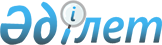 Қызылорда облысы Арал аудандық мәслихатының 2022 жылғы 26 желтоқсандағы № 357 "2023-2025 жылдарға арналған Құланды ауылдық округінің бюджеті туралы" шешіміне өзгерістер енгізуҚызылорда облысы Арал аудандық мәслихатының 2023 жылғы 12 қыркүйектегі № 96 шешімі
      Қызылорда облысы Арал аудандық мәслихаты ШЕШТІ:
      1. Арал аудандық мәслихатының 2022 жылғы 26 желтоқсандағы № 357 "2023-2025 жылдарға арналған Құланды ауылдық округінің бюджеті туралы" шешіміне мынадай өзгерістер енгізілсін:
      1-тармақ жаңа редакцияда жазылсын:
      "1. 2023-2025 жылдарға арналған Құланды ауылдық округінің бюджеті 1, 2 және 3-қосымшаларға сәйкес, оның ішінде 2023 жылға мынадай көлемдерде бекітілсін:
      1) кірістер – 57 372 мың теңге, оның ішінде:
      салықтық түсімдер – 2 580 мың теңге;
      салықтық емес түсімдер – 0;
      негізгі капиталды сатудан түскен түсімдер – 0;
      трансферттер түсімдері – 54 792 мың теңге;
      2) шығындар – 57 372 мың теңге;
      3) таза бюджеттік кредиттеу – 0;
      бюджеттік кредиттер – 0;
      бюджеттік кредиттерді өтеу – 0;
      4) қаржы активтерімен жасалатын операциялар бойынша сальдо–0;
      қаржы активтерін сатып алу– 0;
      мемлекеттік қаржы активтерін сатудан түсетін түсімдер – 0;
      5) бюджет тапшылығы (профициті) – 0;
      6) бюджет тапшылығын қаржыландыру (профицитін пайдалану)–0;
      қарыздар түсімі – 0;
      қарыздарды өтеу – 0.".
      Аталған шешімнің 1-қосымшасы осы шешімнің қосымшасына сәйкес жаңа редакцияда жазылсын.
      2. Осы шешім 2023 жылғы 1 қаңтардан бастап қолданысқа енгізіледі және ресми жариялауға жатады. Құланды ауылдық округінің 2023 жылға арналған бюджеті
					© 2012. Қазақстан Республикасы Әділет министрлігінің «Қазақстан Республикасының Заңнама және құқықтық ақпарат институты» ШЖҚ РМК
				
      Арал аудандық мәслихаттың төрағасы 

Б. Турахметов
Арал аудандық мәслихатының
2023 жылғы "12" қыркүйектегі
№ 96 шешіміне 1 қосымшаАрал аудандық мәслихатының
2022 жылғы "26" желтоқсандағы
№ 357 шешіміне 1 қосымша
Санаты 
Санаты 
Санаты 
Санаты 
2023 жыл сомасы 
(мың теңге)
Сыныбы 
Сыныбы 
Сыныбы 
2023 жыл сомасы 
(мың теңге)
Ішкі сыныбы
Ішкі сыныбы
2023 жыл сомасы 
(мың теңге)
Атауы 
2023 жыл сомасы 
(мың теңге)
1
2
3
4
5
1. Кірістер
57 372
1
Салықтық түсімдер
2 580
04
Меншiкке салынатын салықтар
2 580
1
Мүлiкке салынатын салықтар
25
3
Жер салығы
18
4
Көлік құралдарына салынатын салық
2537
4
Трансферттердің түсімдері
54 792
02
Мемлекеттiк басқарудың жоғары тұрған органдарынан түсетiн трансферттер
54 792
3
Аудандардың (облыстық маңызы бар қаланың) бюджетінен трансферттер
54 792
Функционалдық топ
Функционалдық топ
Функционалдық топ
Функционалдық топ
2023 жыл сомасы
(мың теңге)
Бюджеттік бағдарламалардың әкімшісі
Бюджеттік бағдарламалардың әкімшісі
Бюджеттік бағдарламалардың әкімшісі
2023 жыл сомасы
(мың теңге)
Бағдарлама 
Бағдарлама 
2023 жыл сомасы
(мың теңге)
Атауы 
2023 жыл сомасы
(мың теңге)
2. Шығындар
57 372
01
Жалпы сипаттағы мемлекеттік қызметтер
34 450
124
Аудандық маңызы бар қала, ауыл, кент, ауылдық округ әкімінің аппараты
34 450
001
Аудандық маңызы бар қала, ауыл, кент, ауылдық округ әкімінің қызметін қамтамасыз ету жөніндегі қызметтер
34 450
05
Денсаулық сақтау 
315
124
Қаладағы аудан, аудандық маңызы бар қала, кент, ауыл, ауылдық округ әкімінің аппараты
315
002
Шұғыл жағдайларда сырқаты ауыр адамдарды дәрігерлік көмек көрсететін ең жақын денсаулық сақтау ұйымына дейін жеткізуді ұйымдастыру
315
07
Тұрғын үй-коммуналдық шаруашылық
1 575
124
Аудандық маңызы бар қала, ауыл, кент, ауылдық округ әкімінің аппараты
1 575
008
Елде мекендердегі көшелерді жарықтандыру
1 214
009
Елдi мекендердiң санитариясын қамтамасыз ету
361
08
Мәдениет, спорт, туризм және ақпараттық кеңістiк
17 302
124
Аудандық маңызы бар қала, ауыл, кент, ауылдық округ әкімінің аппараты
17 302
006
Жергілікті деңгейде мәдени-демалыс жұмысын қолдау
17 302
13
Басқалар
3 730
124
Аудандық маңызы бар қала, ауыл, кент, ауылдық округ әкімінің аппараты
3 730
040
Өңірлерді дамытудың 2025 жылға дейінгі мемлекеттік бағдарламасы шеңберінде өңірлерді экономикалық дамытуға жәрдемдесу бойынша шараларды іске асыруға ауылдық елді мекендерді жайластыруды шешуге арналған иіс-шараларды іске асыру
3 730
3. Таза бюджеттік кредит беру
0
Бюджеттік кредиттер
0
5
Бюджеттік кредиттерді өтеу
0
4. Қаржы активтерімен жасалатын операциялар бойынша сальдо
0
Қаржы активтерін сатып алу
0
5. Бюджет тапшылығы (профициті)
0
6. бюджет тапшылығын қаржыландыру (профицитін пайдалану)
0